30/12/2022ΑΝΑΚΟΙΝΩΣΗ ΕΠΙΤΡΟΠΗΣ ΕΡΕΥΝΩΝ ΚΑΙ ΔΙΑΧΕΙΡΙΣΗΣ ΕΙΔΙΚΟΥ ΛΟΓΑΡΙΑΣΜΟΥ: Πρόσβαση στην πλατφόρμα e-researchΗ Μονάδα Οικονομικής και Διοικητικής Υποστήριξης του ΕΛΚΕ ΕΜΠ (ΜΟΔΥ ΕΛΚΕ ΕΜΠ) ενημερώνει τους Επιστημονικούς Υπευθύνους έργων, ότι για την ομαλή μετάβαση στο έτος 2023 δεν θα είναι δυνατή η πρόσβαση στην πλατφόρμα e-research από 29.12.2022 έως και 06.01.2023.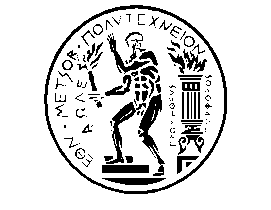 ΕΘΝΙΚΟ ΜΕΤΣΟΒΙΟ ΠΟΛΥΤΕΧΝΕΙΟΕΙΔΙΚΟΣ ΛΟΓΑΡΙΑΣΜΟΣ ΚΟΝΔΥΛΙΩΝ ΕΡΕΥΝΑΣ (Ε.Λ.Κ.Ε.)Μονάδα Οικονομικής και Διοικητικής Υποστήριξης (Μ.Ο.Δ.Υ.)Ηρώων Πολυτεχνείου 9, Πολυτεχνειούπολη Ζωγράφου, 157 80  Αθήνα.   210-772 1348, e-mail: ereyna@central.ntua.gr